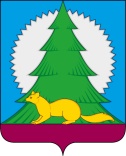 Администрация городского поселения МалиновскийСоветского районаХанты – Мансийского автономного округа - ЮгрыПОСТАНОВЛЕНИЕот 01 декабря 2023 года		                             	                                           № 250/НПА             О внесении изменений в постановление администрации городского поселения Малиновский от 14.05.2020 N 103/НПА «Об утверждении Административного регламента предоставления муниципальной услуги «Предоставление  сведений из реестра муниципального имущества»  В соответствии с Федеральным законом от 6 октября 2003 года № 131-ФЗ «Об общих принципах организации местного самоуправления в Российской Федерации», Федеральным законом от 27 июля 2010 года № 210-ФЗ «Об организации предоставления  государственных и муниципальных услуг», с пп. «а» п. 1 Постановления Правительства Российской Федерации от 15.08.2022 № 1415 «О внесении изменений в некоторые акты правительства Российской Федерации» Уставом городского поселения Малиновский, в целях приведения в соответствие с действующим законодательством:Внести в постановление администрации городского поселения Малиновский от 14.05.2020 № 103/НПА «Об утверждении Административного регламента предоставления муниципальной услуги «Предоставление  сведений из реестра муниципального имущества» следующие изменения:Пункт 6 раздела 3 Порядка  изложить в следующей редакции: «Ответ на обращение направляется в форме электронного документа по адресу электронной почты, указанному в обращении, поступившем в государственный орган, орган местного самоуправления или должностному лицу в форме электронного документа, или по адресу (уникальному идентификатору) личного кабинета гражданина на Едином портале при его использовании и в письменной форме по почтовому адресу, указанному в обращении, поступившем в государственный орган, орган местного самоуправления или должностному лицу в письменной форме. Кроме того, на поступившее в государственный орган, орган местного самоуправления или должностному лицу обращение, содержащее предложение, заявление или жалобу, которые затрагивают интересы неопределенного круга лиц, в частности на обращение, в котором обжалуется судебное решение, вынесенное в отношении неопределенного круга лиц, ответ, в том числе с разъяснением порядка обжалования судебного решения, может быть размещен с соблюдением требований части 2 статьи 6 Федерального закона «О порядке рассмотрения обращений граждан Российской Федерации» от 02.05.2006 № 59-ФЗ на официальном сайте данных органа местного самоуправления в информационно-телекоммуникационной сети "Интернет.».Опубликовать настоящее постановление в бюллетене «Вестник городского поселения Малиновский» и разместить на официальном сайте администрации городского поселения Малиновский.Настоящее постановление вступает в силу после его официального опубликования.Контроль за исполнением настоящего постановления оставляю за собой.       И.О. главы городского поселения Малиновский                                                      А.А. Мосягин